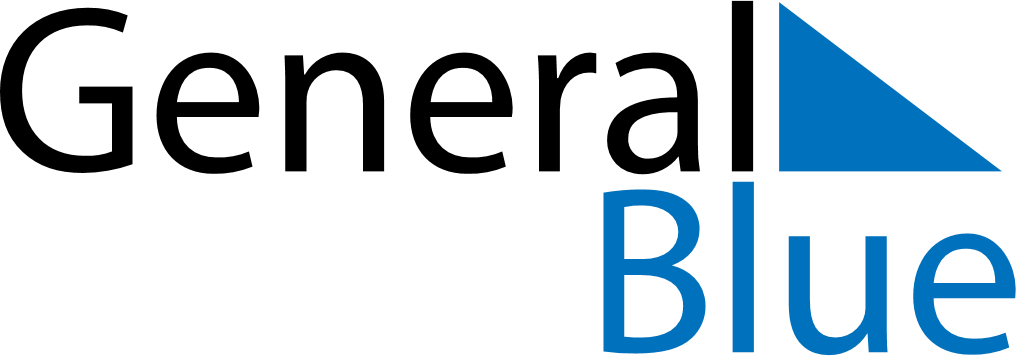 July 2024July 2024July 2024July 2024July 2024July 2024Nesoddtangen, Viken, NorwayNesoddtangen, Viken, NorwayNesoddtangen, Viken, NorwayNesoddtangen, Viken, NorwayNesoddtangen, Viken, NorwayNesoddtangen, Viken, NorwaySunday Monday Tuesday Wednesday Thursday Friday Saturday 1 2 3 4 5 6 Sunrise: 4:01 AM Sunset: 10:41 PM Daylight: 18 hours and 39 minutes. Sunrise: 4:02 AM Sunset: 10:40 PM Daylight: 18 hours and 37 minutes. Sunrise: 4:03 AM Sunset: 10:39 PM Daylight: 18 hours and 35 minutes. Sunrise: 4:04 AM Sunset: 10:38 PM Daylight: 18 hours and 33 minutes. Sunrise: 4:06 AM Sunset: 10:37 PM Daylight: 18 hours and 31 minutes. Sunrise: 4:07 AM Sunset: 10:36 PM Daylight: 18 hours and 28 minutes. 7 8 9 10 11 12 13 Sunrise: 4:09 AM Sunset: 10:35 PM Daylight: 18 hours and 26 minutes. Sunrise: 4:10 AM Sunset: 10:34 PM Daylight: 18 hours and 23 minutes. Sunrise: 4:12 AM Sunset: 10:33 PM Daylight: 18 hours and 20 minutes. Sunrise: 4:13 AM Sunset: 10:31 PM Daylight: 18 hours and 17 minutes. Sunrise: 4:15 AM Sunset: 10:30 PM Daylight: 18 hours and 14 minutes. Sunrise: 4:17 AM Sunset: 10:28 PM Daylight: 18 hours and 11 minutes. Sunrise: 4:19 AM Sunset: 10:27 PM Daylight: 18 hours and 8 minutes. 14 15 16 17 18 19 20 Sunrise: 4:20 AM Sunset: 10:25 PM Daylight: 18 hours and 4 minutes. Sunrise: 4:22 AM Sunset: 10:23 PM Daylight: 18 hours and 1 minute. Sunrise: 4:24 AM Sunset: 10:22 PM Daylight: 17 hours and 57 minutes. Sunrise: 4:26 AM Sunset: 10:20 PM Daylight: 17 hours and 53 minutes. Sunrise: 4:28 AM Sunset: 10:18 PM Daylight: 17 hours and 49 minutes. Sunrise: 4:30 AM Sunset: 10:16 PM Daylight: 17 hours and 45 minutes. Sunrise: 4:32 AM Sunset: 10:14 PM Daylight: 17 hours and 41 minutes. 21 22 23 24 25 26 27 Sunrise: 4:34 AM Sunset: 10:12 PM Daylight: 17 hours and 37 minutes. Sunrise: 4:37 AM Sunset: 10:10 PM Daylight: 17 hours and 33 minutes. Sunrise: 4:39 AM Sunset: 10:08 PM Daylight: 17 hours and 29 minutes. Sunrise: 4:41 AM Sunset: 10:06 PM Daylight: 17 hours and 24 minutes. Sunrise: 4:43 AM Sunset: 10:04 PM Daylight: 17 hours and 20 minutes. Sunrise: 4:45 AM Sunset: 10:01 PM Daylight: 17 hours and 16 minutes. Sunrise: 4:48 AM Sunset: 9:59 PM Daylight: 17 hours and 11 minutes. 28 29 30 31 Sunrise: 4:50 AM Sunset: 9:57 PM Daylight: 17 hours and 6 minutes. Sunrise: 4:52 AM Sunset: 9:55 PM Daylight: 17 hours and 2 minutes. Sunrise: 4:54 AM Sunset: 9:52 PM Daylight: 16 hours and 57 minutes. Sunrise: 4:57 AM Sunset: 9:50 PM Daylight: 16 hours and 52 minutes. 